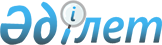 Қазақстан Республикасы Қаржы министрінің "Қазақстан Республикасының Бірыңғай бюджеттік сыныптамасының кейбір мәселелері туралы" 2014 жылғы 18 қыркүйектегі № 403 және "Бюджет түсімдерін бюджеттердің деңгейлері, Қазақстан Республикасы Ұлттық қорының қолма-қол ақшаны бақылау шоты, Жәбірленушілерге өтемақы қоры, Білім беру инфрақұрылымын қолдау қоры, Арнаулы мемлекеттік қор және Еуразиялық экономикалық одаққа мүше мемлекеттердің бюджеттері арасында бөлу кестесі" 2014 жылғы 18 қыркүйектегі № 404 бұйрықтарына өзгеріс және толықтырулар енгізу туралыҚазақстан Республикасы Премьер-Министрінің орынбасары - Қаржы министрінің 2023 жылғы 19 қазандағы № 1108 бұйрығы
      БҰЙЫРАМЫН:
      1. "Қазақстан Республикасының Бірыңғай бюджеттік сыныптамасының кейбір мәселелері туралы" Қазақстан Республикасы Қаржы министрінің 2014 жылғы 18 қыркүйектегі № 403 (Нормативтік құқықтық актілерді мемлекеттік тіркеу тізілімінде № 9756 болып тіркелген) бұйрығына мынадай өзгеріс және толықтырулар енгізілсін: 
      көрсетілген бұйрықпен бекітілген Қазақстан Республикасының Бірыңғай бюджеттік сыныптамасында:
      бюджет түсімдерінің сыныптамасында:
      2 "Салықтық емес түсімдер" санатында:
      04 "Мемлекеттік бюджеттен қаржыландырылатын, сондай-ақ Қазақстан Республикасы Ұлттық Банкінің бюджетінен (шығыстар сметасынан) ұсталатын және қаржыландырылатын мемлекеттік мекемелер салатын айыппұлдар, өсімпұлдар, санкциялар, өндіріп алулар" сыныбында:
      1 "Мұнай секторы ұйымдарынан, Жәбірленушілерге өтемақы қорына, Білім беру инфрақұрылымын қолдау қорына және Арнаулы мемлекеттік қорға түсетін түсімдерді қоспағанда, мемлекеттік бюджеттен қаржыландырылатын, сондай-ақ Қазақстан Республикасы Ұлттық Банкінің бюджетінен (шығыстар сметасынан) ұсталатын және қаржыландырылатын мемлекеттік мекемелер салатын айыппұлдар, өсімпұлдар, санкциялар, өндіріп алулар" кіші сыныбында:
      мынадай мазмұндағы 79, 80, 81, 82 және 83 ерекшеліктерімен толықтырылсын:
      "79 Мұнай секторы ұйымдарынан түсетін түсімдерді қоспағанда, Қазақстан Республикасы Көлік министрлігі, республикалық бюджеттен қаржыландырылатын оның аумақтық бөлімшелері салатын әкімшілік айыппұлдар, өсімпұлдар, санкциялар, өндіріп алулар
      80 Мұнай секторы ұйымдарынан түсетін түсімдерді қоспағанда, Қазақстан Республикасы Өнеркәсіп және құрылыс министрлігі, республикалық бюджеттен қаржыландырылатын оның аумақтық бөлімшелері салатын әкімшілік айыппұлдар, өсімпұлдар, санкциялар, өндіріп алулар
      81 Мұнай секторы ұйымдарынан түсетін түсімдерді қоспағанда, Қазақстан Республикасы Туризм және спорт министрлігі, республикалық бюджеттен қаржыландырылатын оның аумақтық бөлімшелері салатын әкімшілік айыппұлдар, өсімпұлдар, санкциялар, өндіріп алулар
      82 Мұнай секторы ұйымдарынан түсетін түсімдерді қоспағанда, Қазақстан Республикасы Мәдениет және ақпарат министрлігі, республикалық бюджеттен қаржыландырылатын оның аумақтық бөлімшелері салатын әкімшілік айыппұлдар, өсімпұлдар, санкциялар, өндіріп алулар
      83 Мұнай секторы ұйымдарынан түсетін түсімдерді қоспағанда, Қазақстан Республикасы Су ресурстары және ирригация министрлігі, республикалық бюджеттен қаржыландырылатын оның аумақтық бөлімшелері салатын әкімшілік айыппұлдар, өсімпұлдар, санкциялар, өндіріп алулар";
      бюджет шығыстарының функционалдық сыныптамасында:
      01 "Жалпы сипаттағы мемлекеттiк көрсетілетін қызметтер" функционалдық тобында:
      1 "Мемлекеттiк басқарудың жалпы функцияларын орындайтын өкiлдi, атқарушы және басқа органдар" функционалдық кіші тобында: 
      694 "Қазақстан Республикасы Президентiнiң Іс Басқармасы" бюджеттік бағдарламалар әкімшісі бойынша:
      мынадай мазмұндағы 100 бюджеттік кіші бағдарламаcы бар 009 бюджеттік бағдарламасымен толықтырылсын:
      "009 Қазақстан Республикасы Президенттік орталығының қызметін қамтамасыз ету жөніндегі көрсетілетін қызметтер
      100 Қазақстан Республикасы Президенттік орталығының қызметін қамтамасыз ету";
      2 "Қаржылық қызмет" функционалдық кіші тобында:
      мынадай мазмұндағы 222 бюджеттік бағдарламасы және 030 бюджеттік кіші бағдарламасы бар 229 бюджеттік бағдарламалар әкімшісімен толықтырылсын:
      "229 Қазақстан Республикасы Өнеркәсіп және құрылыс министрлігі
      222 Тұрғын үй құрылыс жинақ салымдары бойынша сыйлықақылар төлеу
      030 Республикалық бюджеттің қаражаты есебінен";
      3 "Сыртқы саяси қызмет" функционалдық кіші тобында:
      мынадай мазмұндағы 159 және 164 бюджеттік бағдарламалары бар 228 бюджеттік бағдарламалар әкімшісімен толықтырылсын:
      "228 Қазақстан Республикасы Көлік министрлігі
      159 Қазақстан Республикасы мен Экономикалық ынтымақтастық және даму ұйымының арасындағы ынтымақтастық шеңберінде Қазақстан Республикасының әлеуметтік-экономикалық жағдайына зерттеулер жүргізуді қамтамасыз ету
      164 Қазақстанның Экономикалық ынтымақтастық және даму ұйымымен ынтымақтастығы шеңберінде Қазақстанның Экономикалық ынтымақтастық және даму ұйымының бастамалары мен құралдарына қатысуын қамтамасыз ету";
      мынадай мазмұндағы 159 және 164 бюджеттік бағдарламалары бар 229 бюджеттік бағдарламалар әкімшісімен толықтырылсын:
      "229 Қазақстан Республикасы Өнеркәсіп және құрылыс министрлігі
      159 Қазақстан Республикасы мен Экономикалық ынтымақтастық және даму ұйымының арасындағы ынтымақтастық шеңберінде Қазақстан Республикасының әлеуметтік-экономикалық жағдайына зерттеулер жүргізуді қамтамасыз ету
      164 Қазақстанның Экономикалық ынтымақтастық және даму ұйымымен ынтымақтастығы шеңберінде Қазақстанның Экономикалық ынтымақтастық және даму ұйымының бастамалары мен құралдарына қатысуын қамтамасыз ету";
      мынадай мазмұндағы 159 және 164 бюджеттік бағдарламалары бар 652 бюджеттік бағдарламалар әкімшісімен толықтырылсын:
      "652 Қазақстан Республикасы Су ресурстары және ирригация министрлігі
      159 Қазақстан Республикасы мен Экономикалық ынтымақтастық және даму ұйымының арасындағы ынтымақтастық шеңберінде Қазақстан Республикасының әлеуметтік-экономикалық жағдайына зерттеулер жүргізуді қамтамасыз ету
      164 Қазақстанның Экономикалық ынтымақтастық және даму ұйымымен ынтымақтастығы шеңберінде Қазақстанның Экономикалық ынтымақтастық және даму ұйымының бастамалары мен құралдарына қатысуын қамтамасыз ету";
      4 "Iргелi ғылыми зерттеулер" функционалдық кіші тобында:
      мынадай мазмұндағы 131 бюджеттік бағдарламасы бар 228 бюджеттік бағдарламалар әкімшісімен толықтырылсын:
      "228 Қазақстан Республикасы Көлік министрлігі
      131 Ғылыми және (немесе) ғылыми-техникалық қызмет субъектілерін базалық қаржыландыруды қамтамасыз ету";
      мынадай мазмұндағы 131 бюджеттік бағдарламасы бар 229 бюджеттік бағдарламалар әкімшісімен толықтырылсын:
      "229 Қазақстан Республикасы Өнеркәсіп және құрылыс министрлігі
      131 Ғылыми және (немесе) ғылыми-техникалық қызмет субъектілерін базалық қаржыландыруды қамтамасыз ету";
      мынадай мазмұндағы 131 бюджеттік бағдарламасы бар 650 бюджеттік бағдарламалар әкімшісімен толықтырылсын:
      "650 Қазақстан Республикасы Туризм және спорт министрлігі
      131 Ғылыми және (немесе) ғылыми-техникалық қызмет субъектілерін базалық қаржыландыруды қамтамасыз ету";
      мынадай мазмұндағы 131 бюджеттік бағдарламасы бар 651 бюджеттік бағдарламалар әкімшісімен толықтырылсын:
      "651 Қазақстан Республикасы Мәдениет және ақпарат министрлігі
      131 Ғылыми және (немесе) ғылыми-техникалық қызмет субъектілерін базалық қаржыландыруды қамтамасыз ету";
      мынадай мазмұндағы 131 бюджеттік бағдарламасы бар 652 бюджеттік бағдарламалар әкімшісімен толықтырылсын:
      "652 Қазақстан Республикасы Су ресурстары және ирригация министрлігі
      131 Ғылыми және (немесе) ғылыми-техникалық қызмет субъектілерін базалық қаржыландыруды қамтамасыз ету";
      9 "Жалпы сипаттағы өзге де мемлекеттiк қызметтер" функционалдық кіші тобында:
      мынадай мазмұндағы 001 бюджеттік бағдарламасы және 100, 104, 105, 111 және 123 бюджеттік кіші бағдарламалары бар 228 бюджеттік бағдарламалар әкімшісімен толықтырылсын:
      "228 Қазақстан Республикасы Көлік министрлігі
      001 Көлік және коммуникация саласындағы мемлекеттік саясатты қалыптастыру және іске асыру
      100 Көлік және коммуникация саласындағы уәкілетті органның қызметін қамтамасыз ету
      104 Ақпараттық жүйелердің жұмыс істеуін қамтамасыз ету және мемлекеттік органдарды ақпараттық-техникалық қамтамасыз ету
      105 "Transport tower" әкімшілік-технологиялық кешені ғимаратын күтіп-ұстау
      111 Қазақстан Республикасы Көлік министрлігінің күрделі шығыстары
      123 Ағымдағы әкімшілік шығыстар";
      мынадай мазмұндағы 100, 101, 102, 105, 109, 114, 116, 130, 133, 139, 148, 149, 165, 166, 167, 168 және 169 бюджеттік бағдарламалармен толықтырылсын:
      "100 Қазақстан Республикасы Үкіметінің төтенше резерві есебінен ағымды іс-шаралар өткізу
      101 Өкілдiк шығындарға арналған қаражат есебiнен іс-шаралар өткізу
      102 Қазақстан Республикасы Үкіметінің төтенше резерві есебінен іс-шаралар өткізуге арналған мемлекеттік басқарудың басқа деңгейлеріне берілетін ағымдағы нысаналы трансферттер
      105 Бюджеттік инвестициялық жобалардың техникалық-экономикалық негіздемелерін және мемлекеттік-жекешелік әріптестік жобалардың, оның ішінде концессиялық жобалардың конкурстық құжаттамаларын әзірлеу немесе түзету, сондай-ақ қажетті сараптамаларын жүргізу, мемлекеттік-жекешелік әріптестік жобаларды, оның ішінде концессиялық жобаларды консультациялық сүйемелдеу
      109 Қазақстан Республикасы Үкіметінің шұғыл шығындарға арналған резервінің есебінен ағымды іс-шаралар өткізу
      114 Қазақстан Республикасы Үкіметі резервінің қаражаты есебінен соттардың шешімдері бойынша орталық мемлекеттік органдардың міндеттемелерін орындау
      116 Қазақстан Республикасы Үкіметінің шұғыл шығындарға арналған резервінің есебінен іс-шаралар өткізуге арналған мемлекеттік басқарудың басқа деңгейлеріне берілетін ағымдағы нысаналы трансферттер
      130 Шетелде Қазақстан Республикасы азаматтарының құқықтары мен мүдделерін қорғау жөніндегі іс-шараларды өткізу
      133 Қазақстан Республикасы Үкіметінің шұғыл шығындарға арналған резервінің есебінен іс-шаралар өткізуге арналған мемлекеттік басқарудың басқа деңгейлеріне берілетін нысаналы даму трансферттер
      139 Қазақстан Республикасы Үкіметінің шұғыл шығындарға арналған резервінің есебінен дамуға бағытталған іс-шаралар өткізу
      148 Қазақстан Республикасы Үкіметінің төтенше резерві есебінен дамуға бағытталған іс-шаралар өткізу
      149 Қазақстан Республикасы Үкіметінің төтенше резерві есебінен іс-шаралар өткізуге арналған мемлекеттік басқарудың басқа деңгейлеріне берілетін нысаналы даму трансферттер
      165 Қазақстан Республикасы Президентінің бастамаларына арналған резервінің есебінен ағымды іс-шаралар өткізу
      166 Қазақстан Республикасы Президентінің бастамаларына арналған резервінің есебінен заңды тұлғалардың жарғылық капиталын қалыптастыру немесе ұлғайту
      167 Қазақстан Республикасы Президентінің бастамаларына арналған резервінің есебінен бюджеттік инвестициялық жобаларды іске асыру
      168 Қазақстан Республикасы Президентінің бастамаларына арналған резервінің есебінен іс-шаралар өткізуге арналған мемлекеттік басқарудың басқа деңгейлеріне берілетін ағымдағы нысаналы трансферттер
      169 Қазақстан Республикасы Президентінің бастамаларына арналған резервінің есебінен іс-шаралар өткізуге арналған мемлекеттік басқарудың басқа деңгейлеріне берілетін нысаналы даму трансферттері";
      мынадай мазмұндағы 001 бюджеттік бағдарламасы және 100, 101, 104, 111 және 123 бюджеттік кіші бағдарламалары бар 229 бюджеттік бағдарламалар әкімшісімен толықтырылсын:
      "229 Қазақстан Республикасы Өнеркәсіп және құрылыс министрлігі
      001 Өнеркәсіп, қорғаныс өнеркәсібі, геология, бірыңғай әскери-техникалық саясатты және әскери-техникалық ынтымақтастықты жүргізуге қатысу, қорғаныстық тапсырысты қалыптастыру, орналастыру және орындау саласындағы басшылық, индустриялық саясатты қалыптастыру, инфрақұрылымды және бәсекелестік нарықты, құрылыс, тұрғын үй-коммуналдық шаруашылығын дамыту саласындағы мемлекеттік саясатты қалыптастыру және іске асыру
      100 Өнеркәсіп, қорғаныс өнеркәсібі, геология, бірыңғай әскери-техникалық саясатты және әскери-техникалық ынтымақтастықты жүргізуге қатысу, қорғаныстық тапсырысты қалыптастыру, орналастыру және орындау саласындағы басшылық, индустриялық саясатты қалыптастыру, инфрақұрылымды және бәсекелестік нарықты, құрылыс, тұрғын үй-коммуналдық шаруашылығын дамыту саласындағы уәкілетті органның қызметін қамтамасыз ету
      101 Ведомстволық бағыныстағы мемлекеттік мекемелер мен ұйымдардың күрделі шығыстары
      104 Ақпараттық жүйелердің жұмыс істеуін қамтамасыз ету және мемлекеттік органдарды ақпараттық-техникалық қамтамасыз ету
      111 Қазақстан Республикасы Өнеркәсіп және құрылыс министрлігінің күрделі шығыстары
      123 Ағымдағы әкімшілік шығыстар";
      мынадай мазмұндағы 100, 101, 102, 105, 109, 114, 116, 130, 133, 139, 148, 149, 165, 166, 167, 168 және 169 бюджеттік бағдарламалармен толықтырылсын:
      "100 Қазақстан Республикасы Үкіметінің төтенше резерві есебінен ағымды іс-шаралар өткізу
      101 Өкілдiк шығындарға арналған қаражат есебiнен іс-шаралар өткізу
      102 Қазақстан Республикасы Үкіметінің төтенше резерві есебінен іс-шаралар өткізуге арналған мемлекеттік басқарудың басқа деңгейлеріне берілетін ағымдағы нысаналы трансферттер
      105 Бюджеттік инвестициялық жобалардың техникалық-экономикалық негіздемелерін және мемлекеттік-жекешелік әріптестік жобалардың, оның ішінде концессиялық жобалардың конкурстық құжаттамаларын әзірлеу немесе түзету, сондай-ақ қажетті сараптамаларын жүргізу, мемлекеттік-жекешелік әріптестік жобаларды, оның ішінде концессиялық жобаларды консультациялық сүйемелдеу
      109 Қазақстан Республикасы Үкіметінің шұғыл шығындарға арналған резервінің есебінен ағымды іс-шаралар өткізу
      114 Қазақстан Республикасы Үкіметі резервінің қаражаты есебінен соттардың шешімдері бойынша орталық мемлекеттік органдардың міндеттемелерін орындау
      116 Қазақстан Республикасы Үкіметінің шұғыл шығындарға арналған резервінің есебінен іс-шаралар өткізуге арналған мемлекеттік басқарудың басқа деңгейлеріне берілетін ағымдағы нысаналы трансферттер
      130 Шетелде Қазақстан Республикасы азаматтарының құқықтары мен мүдделерін қорғау жөніндегі іс-шараларды өткізу
      133 Қазақстан Республикасы Үкіметінің шұғыл шығындарға арналған резервінің есебінен іс-шаралар өткізуге арналған мемлекеттік басқарудың басқа деңгейлеріне берілетін нысаналы даму трансферттер
      139 Қазақстан Республикасы Үкіметінің шұғыл шығындарға арналған резервінің есебінен дамуға бағытталған іс-шаралар өткізу
      148 Қазақстан Республикасы Үкіметінің төтенше резерві есебінен дамуға бағытталған іс-шаралар өткізу
      149 Қазақстан Республикасы Үкіметінің төтенше резерві есебінен іс-шаралар өткізуге арналған мемлекеттік басқарудың басқа деңгейлеріне берілетін нысаналы даму трансферттер
      165 Қазақстан Республикасы Президентінің бастамаларына арналған резервінің есебінен ағымды іс-шаралар өткізу
      166 Қазақстан Республикасы Президентінің бастамаларына арналған резервінің есебінен заңды тұлғалардың жарғылық капиталын қалыптастыру немесе ұлғайту
      167 Қазақстан Республикасы Президентінің бастамаларына арналған резервінің есебінен бюджеттік инвестициялық жобаларды іске асыру
      168 Қазақстан Республикасы Президентінің бастамаларына арналған резервінің есебінен іс-шаралар өткізуге арналған мемлекеттік басқарудың басқа деңгейлеріне берілетін ағымдағы нысаналы трансферттер
      169 Қазақстан Республикасы Президентінің бастамаларына арналған резервінің есебінен іс-шаралар өткізуге арналған мемлекеттік басқарудың басқа деңгейлеріне берілетін нысаналы даму трансферттері";
      мынадай мазмұндағы 002 бюджеттік бағдарламасы және 100 және 102 бюджеттік кіші бағдарламалары бар 651 бюджеттік бағдарламалар әкімшісімен толықтырылсын:
      "651 Қазақстан Республикасы Мәдениет және ақпарат министрлігі
      002 Қоғамдық келісім саласындағы мемлекеттік саясатты іске асыру
      100 Этносаралық келісімді нығайту бойынша мемлекеттік саясатты іске асыру
      102 Конфессияаралық келісімді нығайту бойынша мемлекеттік саясатты іске асыру";
      мынадай мазмұндағы 001 бюджеттік бағдарламасы және 100, 104, 106, 111 және 123 бюджеттік кіші бағдарламалары бар 652 бюджеттік бағдарламалар әкімшісімен толықтырылсын:
      "652 Қазақстан Республикасы Су ресурстары және ирригация министрлігі
      001 Су қорын пайдалану және қорғау, сумен жабдықтау, су бұру саласындағы қызметті үйлестіру жөніндегі көрсетілетін қызметтер
      100 Су қорын пайдалану және қорғау, сумен жабдықтау, су бұру саласындағы уәкілетті органның қызметін қамтамасыз ету
      104 Ақпараттық жүйелердің жұмыс істеуін және мемлекеттік органды ақпараттық-техникалық қамтамасыз ету
      106 Республикалық бюджет қаражаты есебінен Қазақстан Республикасы Су ресурстары және ирригация министрлігінің ведомстволық бағынысты ұйымдардың күрделі шығыстары
      111 Қазақстан Республикасы Су ресурстары және ирригация министрлігінің күрделі шығыстары
      123 Ағымдағы әкімшілік шығыстар";
      мынадай мазмұндағы 100, 101, 102, 105, 109, 114, 116, 133, 139, 148, 149, 165, 166, 167, 168 және 169 бюджеттік бағдарламалармен толықтырылсын:
      "100 Қазақстан Республикасы Үкіметінің төтенше резерві есебінен ағымды іс-шаралар өткізу
      101 Өкілдiк шығындарға арналған қаражат есебiнен іс-шаралар өткізу
      102 Қазақстан Республикасы Үкіметінің төтенше резерві есебінен іс-шаралар өткізуге арналған мемлекеттік басқарудың басқа деңгейлеріне берілетін ағымдағы нысаналы трансферттер
      105 Бюджеттік инвестициялық жобалардың техникалық-экономикалық негіздемелерін және мемлекеттік-жекешелік әріптестік жобалардың, оның ішінде концессиялық жобалардың конкурстық құжаттамаларын әзірлеу немесе түзету, сондай-ақ қажетті сараптамаларын жүргізу, мемлекеттік-жекешелік әріптестік жобаларды, оның ішінде концессиялық жобаларды консультациялық сүйемелдеу
      109 Қазақстан Республикасы Үкіметінің шұғыл шығындарға арналған резервінің есебінен ағымды іс-шаралар өткізу
      114 Қазақстан Республикасы Үкіметі резервінің қаражаты есебінен соттардың шешімдері бойынша орталық мемлекеттік органдардың міндеттемелерін орындау
      116 Қазақстан Республикасы Үкіметінің шұғыл шығындарға арналған резервінің есебінен іс-шаралар өткізуге арналған мемлекеттік басқарудың басқа деңгейлеріне берілетін ағымдағы нысаналы трансферттер
      133 Қазақстан Республикасы Үкіметінің шұғыл шығындарға арналған резервінің есебінен іс-шаралар өткізуге арналған мемлекеттік басқарудың басқа деңгейлеріне берілетін нысаналы даму трансферттер
      139 Қазақстан Республикасы Үкіметінің шұғыл шығындарға арналған резервінің есебінен дамуға бағытталған іс-шаралар өткізу
      148 Қазақстан Республикасы Үкіметінің төтенше резерві есебінен дамуға бағытталған іс-шаралар өткізу
      149 Қазақстан Республикасы Үкіметінің төтенше резерві есебінен іс-шаралар өткізуге арналған мемлекеттік басқарудың басқа деңгейлеріне берілетін нысаналы даму трансферттер
      165 Қазақстан Республикасы Президентінің бастамаларына арналған резервінің есебінен ағымды іс-шаралар өткізу
      166 Қазақстан Республикасы Президентінің бастамаларына арналған резервінің есебінен заңды тұлғалардың жарғылық капиталын қалыптастыру немесе ұлғайту
      167 Қазақстан Республикасы Президентінің бастамаларына арналған резервінің есебінен бюджеттік инвестициялық жобаларды іске асыру
      168 Қазақстан Республикасы Президентінің бастамаларына арналған резервінің есебінен іс-шаралар өткізуге арналған мемлекеттік басқарудың басқа деңгейлеріне берілетін ағымдағы нысаналы трансферттер
      169 Қазақстан Республикасы Президентінің бастамаларына арналған резервінің есебінен іс-шаралар өткізуге арналған мемлекеттік басқарудың басқа деңгейлеріне берілетін нысаналы даму трансферттері";
      02 "Қорғаныс" функционалдық тобында:
      1 "Әскери мұқтаждар" функционалдық кіші тобында:
      мынадай мазмұндағы 004 бюджеттік бағдарламасы және 030 бюджеттік кіші бағдарламасы бар 229 бюджеттік бағдарламалар әкімшісімен толықтырылсын:
      "229 Қазақстан Республикасы Өнеркәсіп және құрылыс министрлігі
      004 Мемлекеттік қорғаныстық тапсырысты орындауды қамтамасыз ету
      030 Республикалық бюджеттің қаражаты есебінен";
      04 "Бiлiм беру" функционалдық тобында:
      2 "Бастауыш, негізгі орта және жалпы орта білім беру" функционалдық кіші тобында:
      мынадай мазмұндағы 038 бюджеттік бағдарламасы және 100 бюджеттік кіші бағдарламасы бар 650 бюджеттік бағдарламалар әкімшісімен толықтырылсын:
      "650 Қазақстан Республикасы Туризм және спорт министрлігі
      038 Спорт саласында дарынды балаларды оқыту және тәрбиелеу
      100 Спорттағы дарынды балаларды оқытуды және тәрбиелеуді қамтамасыз ету";
      мынадай мазмұндағы 005 бюджеттік бағдарламасы және 101 және 111 бюджеттік кіші бағдарламалары бар 651 бюджеттік бағдарламалар әкімшісімен толықтырылсын:
      "651 Қазақстан Республикасы Мәдениет және ақпарат министрлігі
      005 Мәдениеттегі және өнердегі дарынды балаларды оқыту және тәрбиелеу
      101 Мәдениеттегі және өнердегі дарынды балаларды оқытуды және тәрбиелеуді қамтамасыз ету
      111 Мәдениет және өнер саласында қызметін жүзеге асыратын орта білім беру ұйымдарының күрделі шығыстары";
      4 "Техникалық және кәсіптік, орта білімнен кейінгі білім беру" функционалдық кіші тобында:
      мынадай мазмұндағы 006 бюджеттік бағдарламасы және 101 бюджеттік кіші бағдарламасы бар 651 бюджеттік бағдарламалар әкімшісімен толықтырылсын:
      "651 Қазақстан Республикасы Мәдениет және ақпарат министрлігі
      006 Мәдениет пен өнер саласындағы техникалық, кәсіптік, орта білімнен кейінгі білім беру ұйымдарында мамандар даярлау және білім алушыларға әлеуметтік қолдау көрсету
      101 Мәдениет пен өнер саласындағы техникалық, кәсіптік, орта білімнен кейінгі білім беру ұйымдарында мамандар даярлауды және білім алушыларға әлеуметтік қолдау көрсетуді қамтамасыз ету";
      5 "Мамандарды қайта даярлау және біліктіліктерін арттыру" функционалдық кіші тобында:
      мынадай мазмұндағы 138 бюджеттік бағдарламасы бар 228 бюджеттік бағдарламалар әкімшісімен толықтырылсын:
      "228 Қазақстан Республикасы Көлік министрлігі
      138 Мемлекеттік қызметшілердің біліктілігін арттыруын қамтамасыз ету";
      мынадай мазмұндағы 138 бюджеттік бағдарламасы бар 229 бюджеттік бағдарламалар әкімшісімен толықтырылсын:
      "229 Қазақстан Республикасы Өнеркәсіп және құрылыс министрлігі
      138 Мемлекеттік қызметшілердің біліктілігін арттыруын қамтамасыз ету";
      мынадай мазмұндағы 138 бюджеттік бағдарламасы бар 650 бюджеттік бағдарламалар әкімшісімен толықтырылсын:
      "650 Қазақстан Республикасы Туризм және спорт министрлігі
      138 Мемлекеттік қызметшілердің біліктілігін арттыруын қамтамасыз ету";
      мынадай мазмұндағы 007 және 138 бюджеттік бағдарламалары бар 651 бюджеттік бағдарламалар әкімшісімен толықтырылсын:
      "651 Қазақстан Республикасы Мәдениет және ақпарат министрлігі
      007 Мәдениет пен өнер саласында кадрлардың біліктілігін арттыру және оларды қайта даярлау
      138 Мемлекеттік қызметшілердің біліктілігін арттыруын қамтамасыз ету";
      мынадай мазмұндағы 138 бюджеттік бағдарламасы бар 652 бюджеттік бағдарламалар әкімшісімен толықтырылсын:
      "652 Қазақстан Республикасы Су ресурстары және ирригация министрлігі
      138 Мемлекеттік қызметшілердің біліктілігін арттыруын қамтамасыз ету";
      9 "Бiлiм беру саласындағы өзге де қызметтер" функционалдық кіші тобында:
      мынадай мазмұндағы 045 бюджеттік бағдарламасы бар 650 бюджеттік бағдарламалар әкімшісімен толықтырылсын:
      "650 Қазақстан Республикасы Туризм және спорт министрлігі
      045 Туризм саласында кадрлар даярлау үшін білім беру қызметін ұйымдастыру жөніндегі көрсетілетін қызметтер";
      мынадай мазмұндағы 041 бюджеттік бағдарламасы және 100, 103 және 104 бюджеттік кіші бағдарламалары бар 651 бюджеттік бағдарламалар әкімшісімен толықтырылсын:
      "651 Қазақстан Республикасы Мәдениет және ақпарат министрлігі
      041 Мәдениет пен өнер саласында кадрлар даярлау
      100 Өнер және мәдениет саласындағы білім ұйымдарының қалыптасуын қамтамасыз ету
      103 Хореография саласындағы білім беру үрдісін қамтамасыз ету
      104 Мәдениет және өнер саласында қызметін іске асыратын білім беру ұйымдарының күрделі шығыстары";
      05 "Денсаулық сақтау" функционалдық тобында:
      2 "Халықтың денсаулығын қорғау" функционалдық кіші тобында:
      226 "Қазақстан Республикасы Денсаулық сақтау министрлігі" бюджеттік бағдарламалар әкімшісі бойынша:
      053 "Арнайы медициналық резервті сақтауды қамтамасыз ету және денсаулық сақтау инфрақұрылымын дамыту" бюджеттік бағдарламасы бойынша:
      113 "Республикалық бюджет қаражаты есебінен облыстық бюджеттерге, республикалық маңызы бар қалалардың, астананың бюджеттеріне денсаулық сақтау объектілерін салуға және реконструкциялауға және Алматы облысының облыстық бюджетіне, Алматы қаласының бюджетіне денсаулық сақтау объектілерін сейсмикалық күшейтуге, сондай-ақ инфекциялық ауруханаларды орналастыру үшін тез салынатын кешендер құруға берілетін нысаналы даму трансферттерi" бюджеттік кіші бағдарламасының атауы мынадай редакцияда жазылсын:
      "113 Республикалық бюджет қаражаты есебінен облыстық бюджеттерге, республикалық маңызы бар қалалардың, астананың бюджеттеріне денсаулық сақтау объектілерін салуға және реконструкциялауға және Алматы облысының және Жетісу облысының облыстық бюджеттеріне, Алматы қаласының бюджетіне денсаулық сақтау объектілерін сейсмикалық күшейтуге, сондай-ақ инфекциялық ауруханаларды орналастыру үшін тез салынатын кешендер құруға берілетін нысаналы даму трансферттерi";
      07 "Тұрғын үй-коммуналдық шаруашылық" функционалдық тобында:
      1 "Тұрғын үй шаруашылығы" функционалдық кіші тобында:
      мынадай мазмұндағы 008, 030 және 031 бюджеттік бағдарламалары бар 229 бюджеттік бағдарламалар әкімшісімен толықтырылсын:
      "229 Қазақстан Республикасы Өнеркәсіп және құрылыс министрлігі
      008 Облыстық бюджеттерге, республикалық маңызы бар қалалардың, астананың бюджеттеріне кондоминиум объектілерінің ортақ мүлкіне күрделі жөндеу жүргізуге кредит беру
      030 Облыстық бюджеттерге, Астана және Алматы қалаларының бюджеттеріне тұрғын үйді жобалауға, салуға және (немесе) сатып алуға кредит беру
      031 Бәйтерек "Ұлттық басқарушы холдингі" АҚ-на кейіннен "Қазақстандық Ипотекалық Компания "Ипотекалық ұйымы" АҚ-на жалға берілетін тұрғын үй құрылысына кредит беру";
      мынадай мазмұндағы 030 бюджеттік кіші бағдарламасы бар 224 бюджеттік бағдарламасымен толықтырылсын:
      "224 Облыстық бюджеттерге, республикалық маңызы бар қалалардың, астананың бюджеттеріне жылумен, сумен жабдықтау және су бұру жүйелерін реконструкциялау және салу үшін кредит беру
      030 Республикалық бюджеттің қаражаты есебінен";
      мынадай мазмұндағы 101, 105, 108, 109, 118, 120, 121, 122, 123, 124 және 125 бюджеттік кіші бағдарламалары бар 228 бюджеттік бағдарламасымен толықтырылсын:
      "228 "Қуатты өңірлер – ел дамуының драйвері" ұлттық жобасы шеңберінде тұрғын үй салу саласындағы іс-шараларды іске асыру
      101 Облыстық бюджеттерге, республикалық маңызы бар қалалардың, астананың бюджеттеріне инженерлік-коммуникациялық инфрақұрылымды дамытуға және (немесе) жайластыруға берілетін нысаналы даму трансферттері
      105 Облыстық бюджеттерге, республикалық маңызы бар қалалардың, астананың бюджеттеріне инженерлік-коммуникациялық инфрақұрылымды дамытуға және (немесе) жайластыруға Қазақстан Республикасының Ұлттық қорынан берілетін нысаналы трансферт есебінен берілетін нысаналы даму трансферттері
      108 Құрылыс салушылардың кредиттері бойынша сыйақы мөлшерлемесінің бір бөлігін субсидиялау
      109 Халыққа берген ипотекалық тұрғын үй қарыздары бойынша сыйақы мөлшерлемесінің бір бөлігін субсидиялау
      118 Жаңа схема бойынша пилоттық жобалар шеңберінде Астана қаласы, Жамбыл және Солтүстік Қазақстан облыстарының бюджеттеріне коммуналдық тұрғын үй қорының тұрғын үйін салуға және (немесе) реконструкциялауға берілетін нысаналы даму трансферттер
      120 Жеке тұрғын үй қорынан жалға алынған тұрғынжай үшін азаматтардың жекелеген санаттарына төлемдер
      121 Жеке тұрғын үй қорынан жалға алынған тұрғынжай үшін азаматтардың жекелеген санаттарына төлемдерді жүзеге асыру жөніндегі оператордың қызметтеріне ақы төлеу
      122 Облыстық бюджеттерге, республикалық маңызы бар қалалардың, астананың бюджеттеріне халықтың әлеуметтік жағынан осал топтарына коммуналдық тұрғын үй қорынан тұрғын үй сатып алуға Қазақстан Республикасының Ұлттық қорынан берілетін нысаналы трансферт есебінен берілетін ағымдағы нысаналы трансферттері
      123 Жаңа схема бойынша пилоттық жобалар шеңберінде Астана қаласының бюджетіне коммуналдық тұрғын үй қорының тұрғын үйін салуға және (немесе) реконструкциялауға Қазақстан Республикасының Ұлттық қорынан берілетін нысаналы трансферт есебінен берілетін нысаналы даму трансферттері
      124 Астана қаласының бюджетіне тұрғын үй құрылысының проблемалық объектілерін аяқтау үшін уәкілетті ұйымның жарғылық капиталын толықтыруға Қазақстан Республикасының Ұлттық қорынан берілетін нысаналы трансферт есебінен берілетін нысаналы даму трансферттері
      125 Облыстық бюджеттерге, республикалық маңызы бар қалалардың, астананың бюджеттеріне халықтың әлеуметтік жағынан осал топтарына коммуналдық тұрғын үй қорынан тұрғын үй сатып алуға берілетін ағымдағы нысаналы трансферттері";
      2 "Коммуналдық шаруашылық" функционалдық кіші тобында:
      мынадай мазмұндағы 007 бюджеттік бағдарламасы және 030 бюджеттік кіші бағдарламасы бар 229 бюджеттік бағдарламалар әкімшісімен толықтырылсын:
      "229 Қазақстан Республикасы Өнеркәсіп және құрылыс министрлігі
      007 Қарағанды облысының бюджетіне жылумен жабдықтау жүйелерін дамытуға берілетін нысаналы даму трансферттері
      030 Республикалық бюджеттің қаражаты есебінен";
      мынадай мазмұндағы 100, 101, 104, 107, 110, 117, 119, 120, 121 және 122 бюджеттік кіші бағдарламалары бар 229 бюджеттік бағдарламасымен толықтырылсын:
      "229 Тұрғын үй-коммуналдық шаруашылық саласындағы іс-шараларды іске асыру
      100 "Қуатты өңірлер-ел дамуының драйвері" ұлттық жобасы шеңберінде облыстық бюджеттерге, республикалық маңызы бар қалалардың, астананың бюджеттеріне қалаларда сумен жабдықтау және су бұру жүйелерін дамытуға берілетін нысаналы даму трансферттері
      101 "Қуатты өңірлер-ел дамуының драйвері" ұлттық жобасы шеңберінде облыстық бюджеттерге ауылдық елді мекендерде сумен жабдықтау және су бұру жүйелерін дамытуға берілетін нысаналы даму трансферттері
      104 Жылумен, сумен қамтамасыз ету және су бұру жүйелерінің құрылысын жаңғырту шеңберінде берілген тапсырмаларды орындау бойынша сенім білдірілген агент қызметтеріне ақы төлеу
      107 Облыстық бюджеттерге, республикалық маңызы бар қалалардың, астананың бюджеттеріне қалалар мен елді мекендерді абаттандыруға берілетін нысаналы даму трансферттері
      110 "Қуатты өңірлер-ел дамуының драйвері" ұлттық жобасы шеңберінде облыстық бюджеттерге ауылдық елді мекендердегі сумен жабдықтау және су бұру жүйелерін дамытуға Қазақстан Республикасының Ұлттық қорынан берілетін нысаналы трансферт есебінен берілетін нысаналы даму трансферттері
      117 "Қуатты өңірлер-ел дамуының драйвері" ұлттық жобасы шеңберінде облыстық бюджеттерге, республикалық маңызы бар қалалардың, астананың бюджеттеріне нөсерлік кәріз жүйесін дамытуға республикалық бюджет қаражаты есебінен берілетін нысаналы даму трансферттер
      119 Облыстық бюджеттерге, республикалық маңызы бар қалалардың, астананың бюджеттеріне жылумен жабдықтау жүйелерін дамытуға Қазақстан Республикасының Ұлттық қорынан берілетін нысаналы трансферт есебінен берілетін нысаналы даму трансферттері
      120 Жылумен, -сумен жабдықтау және су бұру жүйелерін салуды, реконструкциялауды және жаңғыртуды субсидиялау
      121 "Қуатты өңірлер-ел дамуының драйвері" ұлттық жобасы шеңберінде облыстық бюджеттерге, республикалық маңызы бар қалалардың, астананың бюджеттеріне қалаларда сумен жабдықтау және су бұру жүйелерін дамытуға Қазақстан Республикасының Ұлттық қорынан берілетін нысаналы трансферт есебінен берілетін нысаналы даму трансферттері
      122 Облыстық бюджеттерге, республикалық маңызы бар қалалардың, астананың бюджеттеріне жылумен жабдықтау жүйелерін дамытуға берілетін нысаналы даму трансферттері";
      08 "Мәдениет, спорт, туризм және ақпараттық кеңістiк" функционалдық тобында:
      1 "Деятельность в области культуры" функционалдық кіші тобында:
      мынадай мазмұндағы 033 бюджеттік бағдарламасы және 100, 101, 102, 103, 104, 105, 106, 107, 108, 109, 110, 111, 118, 119, 121, 124, 132 және 136 бюджеттік кіші бағдарламалары бар 651 бюджеттік бағдарламалар әкімшісімен толықтырылсын:
      "651 Қазақстан Республикасы Мәдениет және ақпарат министрлігі
      033 Мәдениет және өнер саласындағы бәсекелестікті жоғарылату, қазақстандық мәдени мұраны сақтау, зерделеу мен насихаттау және архив ісінің іске асырылу тиімділігін арттыру
      100 Тарихи-мәдени мұра ескерткіштерін қалпына келтіру, салу
      101 Қазақ халқының мәдени мұрасын зерделеуді жинақтау және жүйелеу
      102 Республикалық бюджет қаражаты есебінен мәдениет объектілерін салу, реконструкциялау
      103 Республикалық маңызы бар көпшілік кітапханаларда ақпаратқа қол жеткізуді қамтамасыз ету
      104 Ұлттық фильмдер шығару және фильмдерді қазақ тіліне дубляж жасауды қамтамасыз ету
      105 Әлеуметтік маңызы бар және мәдени іс-шаралар өткізу
      106 Театр-концерт ұйымдарының жұмыс істеуін қамтамасыз ету
      107 Тарихи-мәдени мұраларды сақтауды қамтамасыз ету
      108 Әдебиеттің әлеуметтік маңызды түрлерін сатып алу, басып шығару және тарату
      109 Мәдениет және спорт саласындағы қайраткерлерді ынталандыру
      110 Архив құжаттары мен баспа архивінің сақталуын қамтамасыз ету
      111 Мәдениет және архив ісі саласындағы мемлекеттік ұйымдардың күрделі шығыстары
      118 Ұлттық фильмдерді қолдау және ілгерілету бойынша жұмыстарды ұйымдастыру
      119 Мәдениет саласындағы үкіметтік емес ұйымдарға мемлекеттік әлеуметтік тапсырысты қалыптастыруды және іске асыруды қамтамасыз ету
      121 "Қазақстан Республикасының аумағында фильмдердің бірыңғай мониторингі" ақпараттық-коммуникациялық қызметі" сервистік бағдарламалық өнімді жалға алу бойынша көрсетілетін қызметтер
      124 Қазақстан Республикасының Ұлттық қорынан берілетін нысаналы трансферт есебінен мәдениет объектілерін салу, реконструкциялау
      132 Облыстық бюджеттерге, республикалық маңызы бар қалалардың, астананың бюджеттеріне мәдениет объектілерін салуға республикалық бюджет қаражаты есебінен берілетін нысаналы даму трансферттері
      136 Облыстық бюджеттерге, республикалық маңызы бар қалалардың, астананың бюджеттеріне мәдениет объектілерін салуға Қазақстан Республикасы Ұлттық қорынан бөлінетін нысаналы трансферт есебінен берілетін нысаналы даму трансферттері";
      мынадай мазмұндағы 100 және 111 бюджеттік кіші бағдарламалары бар 049 бюджеттік бағдарламасымен толықтырылсын:
      "049 Ономастикалық және геральдикалық қызметті дамыту
      100 Ономастикалық және геральдикалық әрекеттің дамуды қамтамасыз ету
      111 Геральдикалық қызмет саласындағы мемлекеттік ұйымның күрделі шығыстары";
      мынадай мазмұндағы 050 және 054 бюджеттік бағдарламаларымен толықтырылсын:
      "050 Шәкен Айманов атындағы "Қазақфильм" АҚ-ның жарғылық капиталын ұлғайту
      054 "Мұхтар Әуезов атындағы Қазақ ұлттық драма театры" РМҚК-ның жарғылық капиталын ұлғайту";
      2 "Спорт" функционалдық кіші тобында:
      мынадай мазмұндағы 035 бюджеттік бағдарламасы және 100 және 101 бюджеттік кіші бағдарламалары бар 650 бюджеттік бағдарламалар әкімшісімен толықтырылсын:
      "650 Қазақстан Республикасы Туризм және спорт министрлігі
      035 Бұқаралық спортты және спорттың ұлттық түрлерін дамытуды қолдау
      100 Бұқаралық спортты және спорттың ұлттық түрлерін дамытуды қолдау көрсетуді қамтамасыз ету
      101 Спорт саласындағы қайраткерлерді ынталандыру";
      мынадай мазмұндағы 100, 101, 104, 111 және 112 бюджеттік кіші бағдарламалары бар 036 бюджеттік бағдарламасымен толықтырылсын:
      "036 Жоғары жетістіктер спортын дамыту
      100 Жоғары жетістіктер спортын дамытуды қамтамасыз ету
      101 Республикалық бюджет қаражаты есебінен спорт объектілерін салу, реконструкциялау
      104 Қазақстан Республикасының Ұлттық қорынан берілетін нысаналы трансферт есебінен спорт объектілерін салу, реконструкциялау
      111 Спорт саласындағы мемлекеттік ұйымдардың күрделі шығыстары
      112 Облыстық бюджеттерге, республикалық маңызы бар қалалардың, астананың бюджеттеріне спорт объектілерін дамыту үшін берілетін нысаналы даму трансферттері";
      3 "Ақпараттық кеңiстiк" функционалдық кіші тобында:
      мынадай мазмұндағы 003 бюджеттік бағдарламасы және 100, 101 және 102 бюджеттік кіші бағдарламалары бар 651 бюджеттік бағдарламалар әкімшісімен толықтырылсын:
      "651 Қазақстан Республикасы Мәдениет және ақпарат министрлігі
      003 Мемлекеттік ақпараттық саясатты жүргізу
      100 Мемлекеттік ақпараттық тапсырысты орналастыру
      101 Ақпарат саласындағы қайраткерлерді ынталандыру
      102 Мемлекеттік ақпараттық саясат шеңберінде ұлттық телерадио хабарлар тарату операторының ақпарат тарауын қамтамасыз ету";
      мынадай мазмұндағы 101 және 102 бюджеттік кіші бағдарламалары бар 004 бюджеттік бағдарламасымен толықтырылсын:
      "004 Азаматтық қоғам институттары мен мемлекеттің өзара қарым-қатынасын нығайтуды қамтамасыз ету, қоғамдық сананы жаңғырту
      101 Азаматтық қоғам институттары мен мемлекеттің өзара қарым-қатынасын нығайтуды қамтамасыз ету
      102 Қоғамдық сананы жаңғырту саласындағы іс-шараларды өткізу";
      мынадай мазмұндағы 017 бюджеттік бағдарламасымен толықтырылсын:
      "017 Ішкі саяси тұрақтылықты қамтамасыз ету және қазақстандық патриотизмді нығайту";
      4 "Туризм" функционалдық кіші тобында:
      мынадай мазмұндағы 043 бюджеттік бағдарламасы және 100 бюджеттік кіші бағдарламасы бар 650 бюджеттік бағдарламалар әкімшісімен толықтырылсын:
      "650 Қазақстан Республикасы Туризм және спорт министрлігі
      043 Ұлттық туристік өнімді қалыптастыру мен оны халықаралық және ішкі нарықта ілгерілету
      100 Қазақстанның туристік имиджін қалыптастыру";
      мынадай мазмұндағы 100 және 101 бюджеттік кіші бағдарламалары бар 051 бюджеттік бағдарламасымен толықтырылсын:
      "051 Туризм мен туристік қызметті дамытуды ынталандыру
      100 Әрбір шетелдік турист үшін келу туризмі саласындағы туроператорлардың шығындарын субсидиялау
      101 Қазақстан Республикасының аумағында кәмелетке толмаған жолаушыларды әуемен тасымалдау кезінде туристік өнімге қосылған билет құнын субсидиялау";
      9 "Мәдениет, спорт, туризм және ақпараттық кеңiстiктi ұйымдастыру жөнiндегi өзге де қызметтер" функционалдық кіші тобында:
      мынадай мазмұндағы 001 бюджеттік бағдарламасы және 100, 103, 104, 111 және 123 бюджеттік кіші бағдарламалары бар 650 бюджеттік бағдарламалар әкімшісімен толықтырылсын:
      "650 Қазақстан Республикасы Туризм және спорт министрлігі
      001 Спорт және туристік қызмет саласындағы мемлекеттік саясатты қалыптастыру
      100 Спорт және туристік қызмет саласындағы уәкілетті органның қызметін қамтамасыз ету
      103 Әлеуметтанушылық, талдамалық зерттеулер жүргізу және консалтингтік қызметтер көрсету
      104 Ақпараттық жүйелердің жұмыс істеуін қамтамасыз ету және мемлекеттік органдарды ақпараттық-техникалық қамтамасыз ету
      111 Қазақстан Республикасы Туризм және спорт министрлігінің күрделі шығыстары
      123 Ағымдағы әкімшілік шығыстар";
      мынадай мазмұндағы 100, 101, 102, 105, 109, 114, 116, 133, 139, 148, 149, 165, 166, 167, 168 және 169 бюджеттік бағдарламаларымен толықтырылсын:
      "100 Қазақстан Республикасы Үкіметінің төтенше резерві есебінен ағымды іс-шаралар өткізу
      101 Өкілдiк шығындарға арналған қаражат есебiнен іс-шаралар өткізу
      102 Қазақстан Республикасы Үкіметінің төтенше резерві есебінен іс-шаралар өткізуге арналған мемлекеттік басқарудың басқа деңгейлеріне берілетін ағымдағы нысаналы трансферттер
      105 Бюджеттік инвестициялық жобалардың техникалық-экономикалық негіздемелерін және мемлекеттік-жекешелік әріптестік жобалардың, оның ішінде концессиялық жобалардың конкурстық құжаттамаларын әзірлеу немесе түзету, сондай-ақ қажетті сараптамаларын жүргізу, мемлекеттік-жекешелік әріптестік жобаларды, оның ішінде концессиялық жобаларды консультациялық сүйемелдеу
      109 Қазақстан Республикасы Үкіметінің шұғыл шығындарға арналған резервінің есебінен ағымды іс-шаралар өткізу
      114 Қазақстан Республикасы Үкіметі резервінің қаражаты есебінен соттардың шешімдері бойынша орталық мемлекеттік органдардың міндеттемелерін орындау
      116 Қазақстан Республикасы Үкіметінің шұғыл шығындарға арналған резервінің есебінен іс-шаралар өткізуге арналған мемлекеттік басқарудың басқа деңгейлеріне берілетін ағымдағы нысаналы трансферттер
      133 Қазақстан Республикасы Үкіметінің шұғыл шығындарға арналған резервінің есебінен іс-шаралар өткізуге арналған мемлекеттік басқарудың басқа деңгейлеріне берілетін нысаналы даму трансферттер
      139 Қазақстан Республикасы Үкіметінің шұғыл шығындарға арналған резервінің есебінен дамуға бағытталған іс-шаралар өткізу
      148 Қазақстан Республикасы Үкіметінің төтенше резерві есебінен дамуға бағытталған іс-шаралар өткізу
      149 Қазақстан Республикасы Үкіметінің төтенше резерві есебінен іс-шаралар өткізуге арналған мемлекеттік басқарудың басқа деңгейлеріне берілетін нысаналы даму трансферттер
      165 Қазақстан Республикасы Президентінің бастамаларына арналған резервінің есебінен ағымды іс-шаралар өткізу
      166 Қазақстан Республикасы Президентінің бастамаларына арналған резервінің есебінен заңды тұлғалардың жарғылық капиталын қалыптастыру немесе ұлғайту
      167 Қазақстан Республикасы Президентінің бастамаларына арналған резервінің есебінен бюджеттік инвестициялық жобаларды іске асыру
      168 Қазақстан Республикасы Президентінің бастамаларына арналған резервінің есебінен іс-шаралар өткізуге арналған мемлекеттік басқарудың басқа деңгейлеріне берілетін ағымдағы нысаналы трансферттер
      169 Қазақстан Республикасы Президентінің бастамаларына арналған резервінің есебінен іс-шаралар өткізуге арналған мемлекеттік басқарудың басқа деңгейлеріне берілетін нысаналы даму трансферттері";
      мынадай мазмұндағы 001 бюджеттік бағдарламасы және 100, 103, 104, 111 және 123 бюджеттік кіші бағдарламалары бар 651 бюджеттік бағдарламалар әкімшісімен толықтырылсын:
      "651 Қазақстан Республикасы Мәдениет және ақпарат министрлігі
      001 Мәдениет және ақпарат саласындағы мемлекеттік саясатты қалыптастыру
      100 Мәдениет және ақпарат саласындағы уәкілетті органның қызметін қамтамасыз ету
      103 Әлеуметтанушылық, талдамалық зерттеулер жүргізу және консалтингтік қызметтер көрсету
      104 Ақпараттық жүйелердің жұмыс істеуін қамтамасыз ету және мемлекеттік органдарды ақпараттық-техникалық қамтамасыз ету
      111 Қазақстан Республикасы Мәдениет және ақпарат министрлігінің күрделі шығыстары
      123 Ағымдағы әкімшілік шығыстар";
      мынадай мазмұндағы 008 бюджеттік бағдарламасымен толықтырылсын:
      "008 Мемлекеттік жастар және отбасы саясатын іске асыру";
      мынадай мазмұндағы 006 және 018 бюджеттік кіші бағдарламалары бар 009 бюджеттік бағдарламасымен толықтырылсын:
      "009 Халықаралық ұйымдармен бірлесіп жүзеге асырылатын жобаларды іске асыруды қамтамасыз ету
      006 Республикалық бюджеттен грантты бірлесіп қаржыландыру есебінен
      018 Грант есебінен";
      мынадай мазмұндағы 046 бюджеттік бағдарламасымен толықтырылсын:
      "046 Қолданбалы ғылыми зерттеулер";
      мынадай мазмұндағы 100, 101, 102, 105, 109, 114, 116, 133, 139, 148, 149, 165, 166, 167, 168 және 169 бюджеттік бағдарламаларымен толықтырылсын:
      "100 Қазақстан Республикасы Үкіметінің төтенше резерві есебінен ағымды іс-шаралар өткізу
      101 Өкілдiк шығындарға арналған қаражат есебiнен іс-шаралар өткізу
      102 Қазақстан Республикасы Үкіметінің төтенше резерві есебінен іс-шаралар өткізуге арналған мемлекеттік басқарудың басқа деңгейлеріне берілетін ағымдағы нысаналы трансферттер
      105 Бюджеттік инвестициялық жобалардың техникалық-экономикалық негіздемелерін және мемлекеттік-жекешелік әріптестік жобалардың, оның ішінде концессиялық жобалардың конкурстық құжаттамаларын әзірлеу немесе түзету, сондай-ақ қажетті сараптамаларын жүргізу, мемлекеттік-жекешелік әріптестік жобаларды, оның ішінде концессиялық жобаларды консультациялық сүйемелдеу
      109 Қазақстан Республикасы Үкіметінің шұғыл шығындарға арналған резервінің есебінен ағымды іс-шаралар өткізу
      114 Қазақстан Республикасы Үкіметі резервінің қаражаты есебінен соттардың шешімдері бойынша орталық мемлекеттік органдардың міндеттемелерін орындау
      116 Қазақстан Республикасы Үкіметінің шұғыл шығындарға арналған резервінің есебінен іс-шаралар өткізуге арналған мемлекеттік басқарудың басқа деңгейлеріне берілетін ағымдағы нысаналы трансферттер
      133 Қазақстан Республикасы Үкіметінің шұғыл шығындарға арналған резервінің есебінен іс-шаралар өткізуге арналған мемлекеттік басқарудың басқа деңгейлеріне берілетін нысаналы даму трансферттер
      139 Қазақстан Республикасы Үкіметінің шұғыл шығындарға арналған резервінің есебінен дамуға бағытталған іс-шаралар өткізу
      148 Қазақстан Республикасы Үкіметінің төтенше резерві есебінен дамуға бағытталған іс-шаралар өткізу
      149 Қазақстан Республикасы Үкіметінің төтенше резерві есебінен іс-шаралар өткізуге арналған мемлекеттік басқарудың басқа деңгейлеріне берілетін нысаналы даму трансферттер
      165 Қазақстан Республикасы Президентінің бастамаларына арналған резервінің есебінен ағымды іс-шаралар өткізу
      166 Қазақстан Республикасы Президентінің бастамаларына арналған резервінің есебінен заңды тұлғалардың жарғылық капиталын қалыптастыру немесе ұлғайту
      167 Қазақстан Республикасы Президентінің бастамаларына арналған резервінің есебінен бюджеттік инвестициялық жобаларды іске асыру
      168 Қазақстан Республикасы Президентінің бастамаларына арналған резервінің есебінен іс-шаралар өткізуге арналған мемлекеттік басқарудың басқа деңгейлеріне берілетін ағымдағы нысаналы трансферттер
      169 Қазақстан Республикасы Президентінің бастамаларына арналған резервінің есебінен іс-шаралар өткізуге арналған мемлекеттік басқарудың басқа деңгейлеріне берілетін нысаналы даму трансферттері";
      09 "Отын-энергетика кешенi және жер қойнауын пайдалану" функционалдық тобында:
      1 "Отын және энергетика" функционалдық кіші тобында:
      мынадай мазмұндағы 089 бюджеттік бағдарламасы және 101, 102, 103 және 104 бюджеттік кіші бағдарламалары бар 229 бюджеттік бағдарламалар әкімшісімен толықтырылсын:
      "229 Қазақстан Республикасы Өнеркәсіп және құрылыс министрлігі
      089 Жер қойнауын ұтымды және кешенді пайдалануды қамтамасыз ету және Қазақстан Республикасы аумағының геологиялық зерттелуін арттыру
      101 Геологиялық ақпаратты қалыптастыру
      102 Өңірлік, геологиялық түсіру, іздестіру-бағалау және іздестіру барлау жұмыстары
      103 Минералдық-шикізат базасы мен жер қойнауын пайдалану, жерасты сулары және қауіпті геологиялық процестер мониторингi
      104 Иесіз мұнай-газ және өзағар гидрогеологиялық ұңғымаларын жою және консервациялау";
      9 "Отын-энергетика кешені және жер қойнауын пайдалану саласындағы өзге де қызметтер" функционалдық кіші тобында:
      мынадай мазмұндағы 019 бюджеттік бағдарламасы және 006 және 018 бюджеттік кіші бағдарламалары бар 229 бюджеттік бағдарламалар әкімшісімен толықтырылсын:
      "229 Қазақстан Республикасы Өнеркәсіп және құрылыс министрлігі
      019 Энергия үнемдеу және энергия тиімділігін арттыруды дамытуға жәрдемдесу
      006 Республикалық бюджеттен грантты бірлесіп қаржыландыру есебінен
      018 Грант есебінен";
      мынадай мазмұндағы 056 және 244 бюджеттік бағдарламаларымен толықтырылсын:
      "056 Экономика салаларының энергия тиімділігін арттыруды қамтамасыз ету
      244 "Қарағандышахтатарату" жауапкершілігі шектеулі серіктестігіне берілген, таратылған шахталардың жұмыскерлеріне келтірілген залалды өтеу"";
      10 "Ауыл, су, орман, балық шаруашылығы, ерекше қорғалатын табиғи аумақтар, қоршаған ортаны және жануарлар дүниесін қорғау, жер қатынастары" функционалдық тобында:
      2 "Су шаруашылығы" функционалдық кіші тобында:
      мынадай мазмұндағы 254 бюджеттік бағдарламасы және 100, 101, 102, 105, 113, 115, 119, 120, 121 және 122 бюджеттік кіші бағдарламалары бар 652 бюджеттік бағдарламалар әкімшісімен толықтырылсын:
      "652 Қазақстан Республикасы Су ресурстары және ирригация министрлігі
      254 Су ресурстарын тиімді басқару
      100 Су шаруашылығы саласындағы нормативтік-әдістемелік құжаттамамен қамтамасыз ету
      101 Республикалық бюджет қаражаты есебінен су беруге байланысты емес трансшекаралық және республикалық су шаруашылығы объектілерін пайдалану және олардың техникалық жағдайын мониторингтеу
      102 Республикалық бюджет қаражаты есебінен табиғат қорғауға су жіберуді жүргізу
      105 Трансшекаралық суды ұтымды пайдалану және қорғау, су қарым-қатынастарын реттеу мәсселелері жөнінде шекаралас мемлекеттермен ынтымақтастықты ұйымдастыру
      113 Республикалық бюджет қаражаты есебінен сумен жабдықтау жүйелерін, гидротехникалық құрылыстарды салу және реконструкциялау
      115 Республикалық бюджет қаражаты есебінен облыстық бюджеттерге, республикалық маңызы бар қалалардың, астананың бюджеттеріне жерүсті су ресурстарын ұлғайтуға берілетін нысаналы даму трансферттері
      119 Қазақстан Республикасының Ұлттық Қорынан берілетін нысаналы трансферт есебінен сумен жабдықтау жүйесін, гидротехникалық құрылыстарды салу және реконструкциялау
      120 Қазақстан Республикасының Ұлттық қорынан берілетін нысаналы трансферт есебінен облыстық бюджеттерге, республикалық маңызы бар қалалардың, астананың бюджеттеріне жерүсті су ресурстарын ұлғайтуға берілетін нысаналы даму трансферттері
      121 Шаруашылықаралық арналар мен гидромелиоративтік құрылыстардың аса апатты учаскелерін күрделі жөндеу және қалпына келтіру
      122 Қазақстан Республикасының Ұлттық қорынан берілетін нысаналы трансферттер есебінен облыстық бюджеттерге елді мекендерден тыс жерлерге сумен жабдықтау және су бұру жүйелерін дамытуға берілетін нысаналы даму трансферттері";
      мынадай мазмұндағы 004 және 016 бюджеттік кіші бағдарламалары бар 268 бюджеттік бағдарламасымен толықтырылсын:
      "268 Ирригациялық және дренаждық жүйелерді жетілдіру
      004 Cыртқы қарыздар есебiнен
      016 Республикалық бюджеттен сыртқы қарыздарды бірлесіп қаржыландыру есебінен";
      11 "Өнеркәсіп, сәулет, қала құрылысы және құрылыс қызметі" функционалдық тобында:
      1 "Өнеркәсiп" функционалдық кіші тобында:
      мынадай мазмұндағы 036 бюджеттік бағдарламасы бар 229 бюджеттік бағдарламалар әкімшісімен толықтырылсын:
      "229 Қазақстан Республикасы Өнеркәсіп және құрылыс министрлігі
      036 Өңдеуші өнеркәсіптің ірі жобаларын қаржыландыру үшін кейіннен "Қазақстанның Даму Банкі" АҚ-ға кредит бере отырып, "Бәйтерек" ұлттық басқарушы холдингі" АҚ-ға кредит беру";
      мынадай мазмұндағы 032 бюджеттік кіші бағдарламасы бар 037 бюджеттік бағдарламасымен толықтырылсын:
      "037 Қарағанды облысының бюджетіне Қарағанды облысының Саран қаласында тұрмыстық техника шығару жөніндегі жобаны іске асыру мақсатында "Сарыарқа" әлеуметтік-кәсіпкерлік корпорациясы" АҚ жарғылық капиталын ұлғайту үшін берілетін нысаналы даму трансферттері
      032 Қазақстан Республикасының Ұлттық қорынан берілетін нысаналы трансферт есебінен";
      мынадай мазмұндағы 030 бюджеттік кіші бағдарламасы бар 057 бюджеттік бағдарламасымен толықтырылсын:
      "057 Өнеркәсіп саласындағы технологиялық сипаттағы қолданбалы ғылыми зерттеулер
      030 Республикалық бюджеттің қаражаты есебінен";
      мынадай мазмұндағы 032 бюджеттік кіші бағдарламасы бар 062 бюджеттік бағдарламасымен толықтырылсын:
      "062 Қостанай облысының бюджетіне Қостанай қаласындағы индустриялық аймақта "KIA" автомобильдерін шығаратын зауыт салу жобасын іске асыру үшін "KIA Qazaqstan" ЖШС жарғылық капиталына қатысу мақсатында "Тобыл" әлеуметтік-кәсіпкерлік корпорациясы" АҚ жарғылық капиталын ұлғайту үшін берілетін нысаналы даму трансферттері
      032 Қазақстан Республикасының Ұлттық қорынан берілетін нысаналы трансферт есебінен";
      мынадай мазмұндағы 100, 101, 102, 105, 107, 109 және 110 бюджеттік кіші бағдарламалары бар 090 бюджеттік бағдарламасымен толықтырылсын:
      "090 Өнеркәсіп салаларының дамуына жәрдемдесу
      100 Еңбек өнімділігін арттыруға бағытталған жаңа өндірістерді құруды, жұмыс істеп тұрғандарын жаңғырту мен сауықтыруды қолдау
      101 Өнеркәсіптік гранттар беру
      102 Қазақстан Республикасының индустриялық дамуы саласындағы зерттеулер
      105 Жергілікті қамтуды дамытуға жәрдемдесу
      107 Өнеркәсіпті дамыту саласындағы ақпараттық-талдамалық және консультациялық қызметтер
      109 Республикалық бюджет қаражаты есебінен облыстық бюджеттерге, республикалық маңызы бар қалалардың, астананың бюджеттеріне арнайы экономикалық аймақтардың, индустриялық аймақтардың, индустриялық парктердің инфрақұрылымын дамыту үшін берілетін нысаналы даму трансферттері
      110 Қазақстан Республикасының Ұлттық қорынан берілетін нысаналы трансферт есебінен облыстық бюджеттерге, республикалық маңызы бар қалалардың, астананың бюджеттеріне арнайы экономикалық аймақтардың, индустриялық аймақтардың, индустриялық парктердің инфрақұрылымын дамыту үшін берілетін нысаналы даму трансферттері";
      мынадай мазмұндағы 032 бюджеттік кіші бағдарламасы бар 094 бюджеттік бағдарламасымен толықтырылсын:
      "094 Қостанай облысының бюджетіне машина жасау саласының жобаларын іске асыру мақсатында "Тобыл" әлеуметтік-кәсіпкерлік корпорациясы" АҚ жарғылық капиталын ұлғайту үшін берілетін нысаналы даму трансферттері
      032 Қазақстан Республикасының Ұлттық қорынан берілетін нысаналы трансферт есебінен";
      мынадай мазмұндағы 211 бюджеттік бағдарламасымен толықтырылсын:
      "211 Өңдеуші өнеркәсіптің жобаларын қаржыландыру үшін "Қазақстанның Даму Банкі" АҚ арқылы "Өнеркәсіпті дамыту қоры" АҚ-ның жарғылық капиталын кейіннен ұлғайта отырып, "Бәйтерек" ұлттық басқарушы холдингі" АҚ-ның жарғылық капиталын ұлғайту";
      мынадай мазмұндағы 032 бюджеттік кіші бағдарламасы бар 216 бюджеттік бағдарламасымен толықтырылсын:
      "216 Индустриялық-инновациялық даму тұжырымдамасының аясында жобаларды қаржыландыру мақсатында тікелей инвестициялар қорын (қорларын) қорландыру үшін "Қазына Капитал Менеджмент" АҚ-ның жарғылық капиталын кейіннен ұлғайта отырып, "Бәйтерек" ұлттық басқарушы холдингі" АҚ-ның жарғылық капиталын ұлғайту
      032 Қазақстан Республикасының Ұлттық қорынан берілетін нысаналы трансферт есебінен";
      мынадай мазмұндағы 247 бюджеттік бағдарламасымен толықтырылсын:
      "247 Қазақстанда өндірілген ауыл шаруашылығы техникасын қоспағанда, автокөлік құралдары мен арнайы мақсаттағы автотехниканы лизингке сатып алатын заңды тұлғалар мен дара кәсіпкерлерді лизингтік қаржыландыру үшін "Өнеркәсіпті дамыту қоры" АҚ-ға кейіннен кредит бере отырып, "Бәйтерек" ұлттық басқарушы холдингі" АҚ-ға кредит беру";
      2 "Сәулет, қала құрылысы және құрылыс қызметі" функционалдық кіші тобында:
      мынадай мазмұндағы 225 бюджеттік бағдарламасы және 100 бюджеттік кіші бағдарламасы бар 229 бюджеттік бағдарламалар әкімшісімен толықтырылсын:
      "229 Қазақстан Республикасы Өнеркәсіп және құрылыс министрлігі
      225 Сәулет, қала құрылысы және құрылыс қызметін жетілдіру іс-шараларын іске асыру
      100 Сәулет, қала құрылысы және құрылыс қызметі саласындағы нормативтік-техникалық құжаттарды жетілдіру республикалық бюджет қаражат есебінен";
      12 "Көлiк және коммуникация" функционалдық тобында:
      1 "Автомобиль көлiгi" функционалдық кіші тобында:
      мынадай мазмұндағы 003 бюджеттік бағдарламасы және 004, 005, 016 және 032 бюджеттік кіші бағдарламалары бар 228 бюджеттік бағдарламалар әкімшісімен толықтырылсын:
      "228 Қазақстан Республикасы Көлік министрлігі
      003 Республикалық деңгейде автомобиль жолдарын дамыту
      004 Cыртқы қарыздар есебiнен
      005 Ішкі көздер есебінен
      016 Республикалық бюджеттен сыртқы қарыздарды қоса қаржыландыру есебінен
      032 Қазақстан Республикасының Ұлттық қорынан бөлінетін нысаналы трансферт есебінен";
      мынадай мазмұндағы 101, 102, 106, 108, 110, 111 және 118 бюджеттік кіші бағдарламалары бар 091 бюджеттік бағдарламасымен толықтырылсын: 
      "091 Ортақ пайдаланымдағы автомобиль жолдарын жөндеу және олардың сапасын жақсартуға бағытталған күтіп-ұстауды ұйымдастыру
      101 Жол-құрылыс және жөндеу жұмыстарын орындаудың сапасын қамтамасыз ету
      102 Автомобиль жолдарын салу, реконструкциялау, жөндеу және күтіп-ұстау бойынша жұмыстарды ұйымдастыру жөніндегі қызметтер
      106 Облыстық бюджеттерге, республикалық маңызы бар қалалардың, астананың бюджеттеріне жер учаскелерін мемлекет мұқтажы үшін алып қоюға берілетін ағымдағы нысаналы трансферттері
      108 Республикалық бюджет қаражат есебінен республикалық маңызы бар автомобиль жолдарын күрделі, орташа және ағымдағы жөндеу, күтіп-ұстау, көгалдандыру, диагностикалау және аспаптық құралдармен тексеру
      110 Республикалық бюджет қаражат есебінен облыстық бюджеттерге, республикалық маңызы бар қалалардың, астананың бюджеттеріне көліктік инфрақұрылымды дамытуға берілетін нысаналы даму трансферттері
      111 Қазақстан Республикасының Ұлттық қорынан берілетін нысаналы трансферт есебінен облыстық бюджеттерге, республикалық маңызы бар қалалардың, астананың бюджеттеріне көліктік инфрақұрылымды дамытуға берілетін нысаналы даму трансферттері
      118 Астана қаласына іргелес елді мекендердің көлік инфрақұрылымын жөндеуге Ақмола облысының бюджетіне берілетін ағымдағы нысаналы трансферттері";
      мынадай мазмұндағы 030 бюджеттік кіші бағдарламасы бар 233 бюджеттік бағдарламасымен толықтырылсын:
      "233 Мемлекеттік мүлікті сенімгерлік басқару шарты бойынша міндеттемелерді орындау
      030 Республикалық бюджеттің қаражаты есебінен";
      3 "Су көлiгi" функционалдық кіші тобында:
      мынадай мазмұндағы 092 бюджеттік бағдарламасы және 100 және 101 бюджеттік кіші бағдарламалары бар 228 бюджеттік бағдарламалар әкімшісімен толықтырылсын:
      "228 Қазақстан Республикасы Көлік министрлігі
      092 Су көлігін және су инфрақұрылымын дамыту, күтіп-ұстау
      100 Су жолдарының кеме жүретін жағдайда болуын қамтамасыз ету және шлюздерді күтіп-ұстау
      101 Ішкi суларда жүзетiн "өзен-теңiз" кемелерiн жіктеуді және олардың техникалық қауiпсiздiгiн қамтамасыз ету";
      4 "Әуе көлiгi" функционалдық кіші тобында:
      мынадай мазмұндағы 013 бюджеттік бағдарламасы және 030 бюджеттік кіші бағдарламаcы бар 228 бюджеттік бағдарламалар әкімшісімен толықтырылсын:
      "228 Қазақстан Республикасы Көлік министрлігі
      013 Тұрақты авиатасымалдарды субсидиялау
      030 Республикалық бюджеттің қаражаты есебінен";
      5 "Темiр жол көлiгi" функционалдық кіші тобында:
      мынадай мазмұндағы 015 бюджеттік бағдарламасы бар 228 бюджеттік бағдарламалар әкімшісімен толықтырылсын:
      "228 Қазақстан Республикасы Көлік министрлігі
      015 Әлеуметтік маңызы бар облысаралық қатынастар бойынша теміржол жолаушылар тасымалдарын субсидиялау";
      мынадай мазмұндағы 102 бюджеттік кіші бағдарламаcы бар 034 бюджеттік бағдарламасымен толықтырылсын:
      "034 "Астана қаласының жаңа көлік жүйесі. LRT (әуежайдан жаңа теміржол вокзалына дейінгі учаске)" жобасы шеңберінде іс-шараларды іске асыру
      102 Қазақстан Республикасының Ұлттық қорынан берілетін нысаналы трансферт есебінен Астана қаласының бюджетіне "Астана қаласының жаңа көлік жүйесі. LRT (әуежайдан жаңа теміржол вокзалына дейінгі учаске)" жобасы шеңберінде құрылысқа заңды тұлғалардың жарғылық капиталын ұлғайтуға берілетін нысаналы даму трансферттері";
      мынадай мазмұндағы 207 және 212 бюджеттік бағдарламаларымен толықтырылсын:
      "207 Шекара бөлімшелерін жобалау және салу
      212 Әлеуметтік маңызы бар қатынастар бойынша жолаушылар тасымалдаушының және вагондар (контейнерлер) операторларының вагондарды сатып алуына кредит беру немесе қаржы лизингі кезінде сыйақы мөлшерлемелерін субсидиялау";
      мынадай мазмұндағы 102 бюджеттік кіші бағдарламаcы бар 213 бюджеттік бағдарламасымен толықтырылсын:
      "213 Қалалық рельстік көліктің дамуын қамтамасыз ету
      102 Алматы қаласының бюджетіне метрополитен салуға заңды тұлғалардың жарғылық капиталын ұлғайтуға берілетін нысаналы даму трансферттері";
      9 "Көлiк және коммуникациялар саласындағы өзге де қызметтер" функционалдық кіші тобында:
      мынадай мазмұндағы 240 бюджеттік бағдарламасы және 032 бюджеттік кіші бағдарламаcы бар 228 бюджеттік бағдарламалар әкімшісімен толықтырылсын:
      "228 Қазақстан Республикасы Көлік министрлігі
      240 Қазақстан Республикасының Мемлекеттiк шекарасы арқылы өткізу пункттерін салу және реконструкциялау
      032 Қазақстан Республикасының Ұлттық қорынан берілетін нысаналы трансферт есебінен";
      13 "Басқалар" функционалдық тобында:
      9 "Басқалар" функционалдық кіші тобында:
      мынадай мазмұндағы 120 бюджеттік бағдарламасы бар 228 бюджеттік бағдарламалар әкімшісімен толықтырылсын:
      "228 Қазақстан Республикасы Көлік министрлігі
      120 Мемлекеттік-жекешелік әріптестік жобалары бойынша мемлекеттік міндеттемелерді орындау";
      мынадай мазмұндағы 231 бюджеттік бағдарламасы және 030 бюджеттік кіші бағдарламаcы бар 229 бюджеттік бағдарламалар әкімшісімен толықтырылсын:
      "229 Қазақстан Республикасы Өнеркәсіп және құрылыс министрлігі
      231 Алдын ала және аралық тұрғын үй қарыздарын беру үшін "Отбасы банк" тұрғын үй құрылыс жинақ банкі" АҚ-ға бюджеттік кредит беру
      030 Республикалық бюджеттің қаражаты есебінен";
      мынадай мазмұндағы 120 бюджеттік бағдарламасы бар 650 бюджеттік бағдарламалар әкімшісімен толықтырылсын:
      "650 Қазақстан Республикасы Туризм және спорт министрлігі
      120 Мемлекеттік-жекешелік әріптестік жобалары бойынша мемлекеттік міндеттемелерді орындау";
      мынадай мазмұндағы 120 бюджеттік бағдарламасы бар 651 бюджеттік бағдарламалар әкімшісімен толықтырылсын:
      "651 Қазақстан Республикасы Мәдениет және ақпарат министрлігі
      120 Мемлекеттік-жекешелік әріптестік жобалары бойынша мемлекеттік міндеттемелерді орындау";
      мынадай мазмұндағы 120 бюджеттік бағдарламасы бар 652 бюджеттік бағдарламалар әкімшісімен толықтырылсын:
      "652 Қазақстан Республикасы Су ресурстары және ирригация министрлігі
      120 Мемлекеттік-жекешелік әріптестік жобалары бойынша мемлекеттік міндеттемелерді орындау".
      2. "Бюджет түсімдерін бюджеттердің деңгейлері, Қазақстан Республикасы Ұлттық қорының қолма-қол ақшаны бақылау шоты, Жәбірленушілерге өтемақы қоры, Білім беру инфрақұрылымын қолдау қоры, Арнаулы мемлекеттік қор және Еуразиялық экономикалық одаққа мүше мемлекеттердің бюджеттері арасында бөлу кестесі" Қазақстан Республикасы Қаржы министрінің 2014 жылғы 18 қыркүйектегі № 404 (Нормативтік құқықтық актілерді мемлекеттік тіркеу тізілімінде № 9760) бұйрығына мынадай өзгерістер енгізілсін:
      2 "Салықтық емес түсiмдер" санатында:
      04 "Мемлекеттік бюджеттен қаржыландырылатын, сондай-ақ Қазақстан Республикасы Ұлттық Банкінің бюджетінен (шығыстар сметасынан) ұсталатын және қаржыландырылатын мемлекеттік мекемелер салатын айыппұлдар, өсімпұлдар, санкциялар, өндіріп алулар" сыныбында:
      1 "Мұнай секторы ұйымдарынан, Жәбірленушілерге өтемақы қорына, Білім беру инфрақұрылымын қолдау қорына және Арнаулы мемлекеттік қорға түсетін түсімдерді қоспағанда, мемлекеттік бюджеттен қаржыландырылатын, сондай-ақ Қазақстан Республикасы Ұлттық Банкінің бюджетінен (шығыстар сметасынан) ұсталатын және қаржыландырылатын мемлекеттік мекемелер салатын айыппұлдар, өсімпұлдар, санкциялар, өндіріп алулар" кіші сыныбында:
      мынадай мазмұндағы жолдармен толықтырылсын:
      "
      ".
      3. Қазақстан Республикасы Қаржы министрлігінің Бюджет заңнамасы департаменті Қазақстан Республикасы заңнамада белгіленген тәртіппен:
      1) осы бұйрықтың көшірмесін мемлекеттік және орыс тілдерінде Қазақстан Республикасының нормативтік құқықтық актілерін эталондық бақылау банкіне орналастыру және ресми жариялау үшін Қазақстан Республикасы Әділет министрлігінің "Қазақстан Республикасының Заңнама және құқықтық ақпарат институты" шаруашылық жүргізу құқығындағы республикалық мемлекеттік кәсіпорнына жіберілуін;
      2) осы бұйрықтың Қазақстан Республикасы Қаржы министрлігінің интернет-ресурсында орналастырылуын қамтамасыз етсін.
      4. Осы бұйрық қол қойылған күнінен бастап күшіне енеді.
					© 2012. Қазақстан Республикасы Әділет министрлігінің «Қазақстан Республикасының Заңнама және құқықтық ақпарат институты» ШЖҚ РМК
				
Мұнай секторы ұйымдарынан түсетін түсімдерді қоспағанда, Қазақстан Республикасы Көлік министрлігі, республикалық бюджеттен қаржыландырылатын оның аумақтық бөлімшелері салатын әкiмшiлiк айыппұлдар, өсімпұлдар, санкциялар, өндіріп алулар
2
04
1
79
100
Мұнай секторы ұйымдарынан түсетін түсімдерді қоспағанда, Қазақстан Республикасы Өнеркәсіп және құрылыс министрлігі, республикалық бюджеттен қаржыландырылатын оның аумақтық бөлімшелері салатын әкiмшiлiк айыппұлдар, өсімпұлдар, санкциялар, өндіріп алулар
2
04
1
80
100
Мұнай секторы ұйымдарынан түсетін түсімдерді қоспағанда, Қазақстан Республикасы Туризм және спорт министрлігі, республикалық бюджеттен қаржыландырылатын оның аумақтық бөлімшелері салатын әкiмшiлiк айыппұлдар, өсімпұлдар, санкциялар, өндіріп алулар
2
04
1
81
100
Мұнай секторы ұйымдарынан түсетін түсімдерді қоспағанда, Қазақстан Республикасы Мәдениет және ақпарат министрлігі, республикалық бюджеттен қаржыландырылатын оның аумақтық бөлімшелері салатын әкiмшiлiк айыппұлдар, өсімпұлдар, санкциялар, өндіріп алулар
2
04
1
82
100
Мұнай секторы ұйымдарынан түсетін түсімдерді қоспағанда, Қазақстан Республикасы Су ресурстары және ирригация министрлігі, республикалық бюджеттен қаржыландырылатын оның аумақтық бөлімшелері салатын әкімшілік айыппұлдар, өсімпұлдар, санкциялар, өндіріп алулар
2
04
1
83
100
      Қазақстан РеспубликасыПремьер-Министрінің орынбасары-Қаржы министрі 

Е. Жамаубаев
